Н А К А З25.01.2017                                                                                                      № 42Про направлення на курсипідвищення кваліфікації  педагогічних працівників Відповідно до  Законів України „Про освіту”, „Про загальну середню освіту”, пункту 1.8 Типового положення про атестацію педагогічних працівників, затвердженого наказом Міністерства освіти і науки України від 06.10.2010 №930, замовлень від навчальних закладів району на курси підвищення кваліфікації педагогічних працівників, листа КВНЗ «Харківська академія неперервної освіти» №716 від 22.07.2016 «Про підвищення кваліфікації керівних кадрів та педагогічних працівників навчальних закладів області на 2016/2017 навчальний рік», з метою підвищення професійного рівня та педагогічної майстерності  педагогічних працівників районуН А К А З У Ю:1. Направити педагогічних працівників на курси підвищення кваліфікації до Центру професійного розвитку працівників освіти КВНЗ «Харківська академія неперервної освіти»:06.02.2017-10.02.2017; 13.03.2017-17.03.2017     20.02. 2017-24.02. 2017;  27.03. 2017-31.03. 2017   27.02.2017-03.03.2017; 03.04.2017-07.04.2017   2. Головному бухгалтеру  централізованої бухгалтерії Управління освіти Іголкіній Т.І. заробітну плату вищеназваних працівників під час проходження ними курсів підвищення кваліфікації проводити згідно з діючим законодавством України.3. Завідувачу ЛКТО Фесенко О.В. розмістити цей наказ на сайті Управління освіти.До 01.02.20174. Контроль за виконанням наказу покласти на заступника начальника Управління освіти Прохоренко О.В.Начальник Управління освіти	                               	    О.С.Нижник(оригінал підписано)З наказом ознайомлені:Прохоренко О.В.Іголкіна Т.І.Фесенко О.В.	Стецко О.М.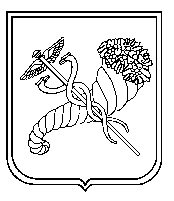 № з/пПІБ педагогічного працівникаНапрямНавч.заклад Світлична Тетяна ЄвгеніївнаФізична культура ХГ №34Кулік Аліна ВалеріївнаАнглійська мова  ХЗОШ №41Гейц Вікторія РудольфівнаШкільні бібліотекаріХСШ №66Лапіна Ганна ОлександрівнаПочаткові класиХГ №34Митрофанова Н.В.Біологія ХГ №34Денисенко В.І.Трудове навчанняХЗОШ №7Кетебаєва А.О.Вихователі ДНЗДНЗ №67Ульянець Г.П.Вихователі ДНЗДНЗ №420Молодан Ю.О.Вихователі ДНЗДНЗ №353Нікітенко С.В.Вихователі ДНЗДНЗ №122Федорова О.Е.Музичні керівникиДНЗ №72Куценко О.А.ЛогопедиДНЗ №52Грицаєнко Є.М.ЛогопедиДНЗ № 441№ з/пПІБ педагогічного працівникаНапрямНавч.закладЄременко Н.В.Вихователі ДНЗДНЗ № 441Маслова А.С.Вихователі ДНЗДНЗ № 345№ з/пПІБ педагогічного працівникаНапрямНавч.закладМіщенко Наталя ВолодимирівнаМузичне мистецтвоХЗОШ №53